СЕДЬМАЯ ОЧЕРЕДНАЯ  СЕССИЯ ЧЕТВЕРТОГО СОЗЫВА    Р Е Ш Е Н И Е                                                                           Ч Е Ч И М     от   23.05.2019 г.                                                                         №  7-9с. ОнгудайО задачах по развитию сельского хозяйства в Онгудайском районе в 2019 годуЗаслушав и обсудив  информацию Заместителя главы района (аймака) Мартынюк Е.Д. о задачах по развитию сельского хозяйства в Онгудайском районе в 2019 году,  в рамках реализации Государственной программы Республики Алтай «Развитие сельского хозяйства и регулирование рынков сельскохозяйственной продукции, сырья и продовольствия», в соответствии со статьей 28 Устава муниципального образования «Онгудайский район», Совет депутатов района (аймака) РЕШИЛ:Информацию о задачах по развитию сельского хозяйства в Онгудайском районе в 2019 году принять к сведению.Рекомендовать Администрациям сельских поселений совместно с отделом сельского хозяйства проводит разъяснительную работу по идентификации сельскохозяйственных животных и применения искусственного осеменения крупного рогатого скота.Решение вступает в силу со дня принятия.Контроль за исполнением решения возложить на постоянную комиссию по сельскому хозяйству, земельным и имущественным отношениям, природопользования и градостроительству (С.В. Кергилов).Председатель Совета депутатов    района (аймака)                                    М.Г.Бабаев     РОССИЙСКАЯ ФЕДЕРАЦИЯРЕСПУБЛИКА АЛТАЙМУНИЦИПАЛЬНОЕ ОБРАЗОВАНИЕ«ОНГУДАЙСКИЙ РАЙОН»СОВЕТ ДЕПУТАТОВ РАЙОНА (АЙМАКА)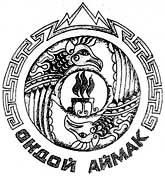 РОССИЯ ФЕДЕРАЦИЯЗЫАЛТАЙ РЕСПУБЛИКАМУНИЦИПАЛ ТОЗОЛМО«ОНДОЙ АЙМАК» АЙМАКТЫН ДЕПУТАТТАР СОВЕДИ